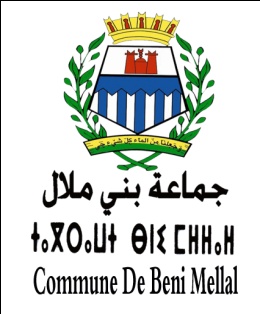 الأملاك العقاريةالجدول رقم – 12 البنايات المخصصة للاستعمال الإداري و التقنيالجدول رقم – 13 جرد البنايات السكنيةالجدول رقم – 13 جرد المحلات التجارية جدول إضافيالجدول رقم – 14 جرد الأراضي غير المبنيةالجدول رقم – 15 جرد الحدائق و المنتزهات العمومية و مساحات خضراءالجدول رقم – 16 جرد مواقف السياراتالجدول رقم – 17 جرد التجهيزات الفوقية بني ملالالجدول رقم – 17 بقايا التجزئات جدول إضافيملاحظاتالاستعمال الحالي أو المخصص لهاالمراجع العقاريةالعنوانالمساحةالمحتوىالرقم الترتيبياستغلال بالمجانمقر الاتحاد المغربي للشغلر ع 126 تساحة بئر انزران251 م2بنايات عتيقة01لا شيءمقر البلديةر ع 57976 سشارع بورقية1614 م2بنايات و مرافق عمومية02لا شيءمقر المقاطعة 3 للأمن الوطني + مركز صحيغير محفظشارع بغداد8482.50 م2بنايات عادية03لا شيءمقر المقاطعة الثانيةر ع 1480 ب (ج)حي أولاد حمدان3000 م2بنايات جديدة04لا شيءمقر الوقاية المدنيةم 27383/10شارع 20 غشت10000 م2بنايات جديدة05لا شيءمقر مستودع البلديةم 13296/10شارع الجيش الملكي13324 م2بنايات عتيقة06لا شيءمقر مستوصف غار النحلر ع 117 ت (ج)شارع العيون500 م2بنايات جديدة06لا شيءمقر مستوصف الرميلةر ع  23496/10شارع 9 دجنبر2400 م2بنايات عادية07لا شيءمقر مستوصف العامريةر ع 23497/10شارع المتنبي1530 م2بنايات عادية09لا شيءمقر المقاطعة الأولىر ع 23495/10شارع الفطواكي963.50 م2بنايات عادية10لا شيءمقر مستوصف الصومعةملك غير محفظحي الصومعة610 م2بنايات جديدة11ملاحظاتالاستعمال الحالي أو المخصص لهاالمراجع العقاريةالعنوانالمساحةالمحتوىالرقم الترتيبيملاحظاتالاستعمال الحالي أو المخصص لهاالمراجع العقاريةالعنوانالمساحةالمحتوىالرقم الترتيبيمحلات تجاريةشارع الجيش الملكي12665 م2وحدات تجارية01محلات تجاريةر ع 56403 س (ج)شارع العيون1192 م2وحدات تجارية02محلات تجارية ر ع 136 تساحة المسيرة 209 م2المجموعة الأولى من الدكاكين03محلات تجاريةر ع 137 تساحة بئر انزران80 م2المجموعة الثانية من الدكاكين04محل للنجارة ر ع 124 تشارع محمد الخامس 193 م2مقر تعاونية النجارة 05محلات تجاريةر ع 16 ب (ج)شارع محمد الخامس171 م2بناية مكتراة رقم (1)06محلات تجاريةلا شيءشارع محمد الخامس65 م2بناية مكتراة رقم (2)07محلات تجاريةر ع : 1552 تساحة ابن بطوطة620 م2بنايات تجارية08مقهىغير محفظمقهى الديك الذهبي بشارع احمد الحنصالي210 م2بنايات تجارية09ملاحظاتالاستعمال الحالي أو المخصص لهاالمراجع العقاريةالعنوانالمساحةالمحتوىالرقم الترتيبيمنتزه تمكنونتر ع 2396 تر ع 7937 بشارع الشهداء7500 م2أرض عارية01منتزه تمكنونت ر ع 23498/10الحدائق الكبرى تمكنونت1053 م2أغراس02لا شيءم : 27087/10شارع العيون400 م2أرض عارية03تخصيص لفائدة الجمعية الخيريةر ع 120 تزنقة المسجد الكبير358 م2أرض عارية04أرض عاريةم ع 26509/10شارع محمد الخامس302 م2أرض عارية05أرض عاريةم ع 367 ت (ج)المدار السياحي لعين أسردون1354 م2أرض عارية06تمرير قنوات التطهير السائلغير محفظدار الدباغ32 م2أرض عارية07تمرير قنوات الصرف الصحيغير محفظأولاد ضريد36 م2أرض عارية08تصريف مياه الامطار ومنطقو خضراءغير محفظحي التقدم4542 م2أرض عارية09فتح طريقغير محفظاولاد عياد ايت القرشي775 م2أرض عارية10طريق عموميغير محفظشارع الدار البيضاء57 م2أرض عارية11ملاحظاتالاستعمال الحالي أو المخصص لهاالمراجع العقاريةالعنوانالمساحةالمحتوىالرقم الترتيبيمنتزه م 13298/10منتزه عين أسردون28000 م2حديقة و منتزه01منتزهلا شيءمنتزه سيدس بويعقوب940 م2منتزه02حدائق و ساحة لا شيءساحة المسيرة الخضراء9465 م2حديقة03حدائق و ساحة لا شيءساحة الحرية1400 م2حديقة04حديقةلا شيءساحة المقاومة 1520 م2حديقة05حديقةلا شيءساحة بئر انزران 1200 م2حديقة06حديقةلا شيءساحة ايت تسليت1200 م2حديقة07منتزهلا شيءحديقة فوغال9180 م2حديقة08حديقةلا شيءحديقة سيدي عبد الحليم2300 م2حديقة09حديقةلا شيءحديقة الروندة21170 م2حديقة10منتزهر ع  2396ر ع 7937 بمنتزه تمكنونت 7500 م2منتزه11منتزهر ع 23498/10الحدائق الكبرى تمكنونت1053 م2منتزه12حديقةغير محفظحديقة العامرية795 م2حديقة13حديقةم 10425/10حديقة فوغال1840 م2حديقة14مساحة خضراءغير محفظشارع محمد السادس132 م2مساحة خضراء15مساحة خضراءم 25439/10شارع محمد السادس46 م2مساحة خضراء16مساحة خضراءم 26271/10شارع محمد السادس49 م2مساحة خضراء17مساحة خضراءم 26298/10شارع محمد السادس61 م2مساحة خضراء18منتزه م 13298/10منتزه عين أسردون28000 م2حديقة و منتزه19منتزهلا شيءمنتزه سيدس بويعقوب940 م2منتزه20حدائق و ساحة لا شيءساحة المسيرة الخضراء9465 م2حديقة21حدائق و ساحة لا شيءساحة الحرية1400 م2حديقة22حديقةلا شيءساحة المقاومة 1520 م2حديقة23حديقةلا شيءساحة بئر انزران 1200 م2حديقة24حديقةلا شيءساحة ايت تسليت1200 م2حديقة25منتزهلا شيءحديقة فوغال9180 م2حديقة26حديقةلا شيءحديقة سيدي عبد الحليم2300 م2حديقة27حديقةلا شيءحديقة الروندة21170 م2حديقة28منتزهر ع  2396ر ع 7937 بمنتزه تمكنونت 7500 م2منتزه29منتزهر ع 23498/10الحدائق الكبرى تمكنونت1053 م2منتزه30حديقةغير محفظحديقة العامرية795 م2حديقة31حديقةم 10425/10حديقة فوغال1840 م2حديقة32مساحة خضراءغير محفظشارع محمد السادس132 م2مساحة خضراء33مساحة خضراءم 25439/10شارع محمد السادس46 م2مساحة خضراء34مساحة خضراءم 26271/10شارع محمد السادس49 م2مساحة خضراء35مساحة خضراءم 26298/10شارع محمد السادس61 م2مساحة خضراء36منتزه م 13298/10منتزه عين أسردون28000 م2حديقة و منتزه37منتزهلا شيءمنتزه سيدس بويعقوب940 م2منتزه38حدائق و ساحة لا شيءساحة المسيرة الخضراء9465 م2حديقة39حدائق و ساحة لا شيءساحة الحرية1400 م2حديقة40حديقةلا شيءساحة المقاومة 1520 م2حديقة41حديقةلا شيءساحة بئر انزران 1200 م2حديقة42حديقةلا شيءساحة ايت تسليت1200 م2حديقة43مساحة خضراء43475/10منطقة خضراء بشارع محمد السادس156 م2مساحة خضراء44ملاحظاتالاستعمال الحالي أو المخصص لهاالمراجع العقاريةالعنوانالمساحةالمحتوىالرقم الترتيبيمستغل غير محفظشارع أحمد الحنصالي800 م2أرض عارية01كراءغير محفظساحة الحرية1200 م2أرض عارية02كراءغير محفظساحة بئر انزران420 م2أرض عارية03كراءغير محفظساحة ابن بطوطة510 م2أرض عارية04كراءغير محفظشارع عبد الكريم الخطابي355 م2أرض عارية05كراءغير محفظشارع الحسن الثاني1223 م2أرض عارية06غير محفظالمركب السياحي لعين اسردون810 م2أرض عارية07كراءغير محفظشارع محمد الخامس1210 م2أرض عارية08كراءغير محفظالمركب السياحي لعين اسردون7225 م2أرض عارية09ملاحظاتطريقة التسييرالمراجع العقاريةالعنوانالمساحةالمحتوىطبيعة التجهيزاتالرقم الترتيبيبين الجماعة و المكتب الوطني للنقل و أرباب النقلشركة مجهولة الاسمم 27382/10م 35182/10       ر ع 34730/10شارع الجيش الملكي21000 م2محطة طرقيةالتجهيزات الاقتصادية01الوكالة المستقلة لتوزيع الماء و الكهرباءغير محفظالنخيلة160.000 م2محطة التصفية التجهيزات الاجتماعية02تسيير مباشرر ع 122 تساحة الحرية825 م2نادي  ثقافي وخزانة بلدية و معهد موسيقيالتجهيزات الثقافية03- ولاية جهة تادلة- ازيلال - الجماعة الحضرية- جمعية الانبعاث- المندوبية الإقليمية للتعاون الوطني- المديرية الجهوية لوزارة الثقافةعن طريق الشراكةايت تسليت الكبير (الحرش)300 م2المركز الثقافي و الاجتماعي ايت تسليتالتجهيزات الثقافية03- صندوق دعم المبادرة الوطنية للتنمية البشرية- الجماعة الحضرية- المندوبية الاقليمية للتعاون الوطني- المديرية الجهوية للثقافةعن طريق الشراكةملك غير محفظأولاد عياد400 م2المركز الثقافي و الاجتماعي أولاد عيادالتجهيزات الثقافية03- صندوق دعم المبادرة الوطنية للتنمية البشرية- الجماعة الحضرية- المندوبية الاقليمية للتعاون الوطنيعن طريق الشراكةر ع 23527/10لالة عائشة الكبير800 م2المركز الثقافي و الاجتماعي لالة عائشةالتجهيزات الثقافية03الشبيبة و الرياضةامتيازموضوع نزاع قضائيشارع ابو العلاء المعري9600 م2ملعب رياضي التجهيزات الرياضية و الترفيهية04امتيازم : 13289/10شارع عمر بن الخطاب9200 م2المسبح البلديالتجهيزات الرياضية و الترفيهية04تم بناء المركب من طرف المكتب الوطني للماء الصالح للشرب بناءا على مقرر جماعي يقضي بتفويت الأرض لهذا الأخيرتسيره مجموعة وكالات توزيع الماء و الكهرباء و التطهير السائل م : 26563/10المركب السياحي عين أسردون10350 م2المركب السياحي لعين أسردون ( المخيم الحضري)التجهيزات الرياضية و الترفيهية041193/بملعب العامرية437 م2ملعب العامريةالتجهيزات الرياضية و الترفيهية04لا شيءلا شيءلا شيءلا شيءلا شيءتجهيزات أخرى05مرفق ثقافي69993/10شارع محمد الخامس2053 م2بنايةسينما فوكس06ملاحظاتالاستعمال الحالي أو المخصص لهاالمراجع العقاريةالعنوانالمساحةالمحتوىالرقم الترتيبيطرق و حدائق التجزئةر ع : 6271/ستجزئة أم الظهر11520 م2أرض عارية01طرق و حدائق التجزئةر ع : 5441//10 بتجزئة مفتاح2400 م2أرض عارية02طرق و حدائق التجزئةم : 5286/بتجزئة فردوس 5888 م2أرض عارية03طرق و حدائق التجزئةر ع : 5368/10 بتجزئة الحمدانية	 م2	8106أرض عارية04طرق و حدائق التجزئةر ع : 823/بتجزئة فوغال 	م2	640أرض عارية05طرق و حدائق التجزئة ر ع : 231 بتجزئة الجبلية	م2	843أرض عارية06طرق و حدائق التجزئةر ع : 813 ب تجزئة داركم	م2	9550أرض عارية07طرق و حدائق التجزئةر ع : 48427 بتجزئة البركة	م2	460أرض عارية08طرق و حدائق التجزئةر ع : 1429 بتجزئة ميمونة 	 م2	2064أرض عارية09طرق و حدائق التجزئةر ع : 1480 بتجزئة الأمل	 م2	1255أرض عارية10طرق و حدائق التجزئةر ع : 4339 بتجزئة الهدى	 م2	37610أرض عارية11طرق و حدائق التجزئةر ع : 3343 بتجزئة المستقبل	م2	1423أرض عارية12طرق و حدائق التجزئةر ع : 7134 بتجزئة مايدرك	م2	1660أرض عارية13طرق و حدائق التجزئةع م تجزئة الانفاق	م2	19465أرض عارية14طرق و حدائق التجزئةر ع : 8712/10تجزئة كريمة النور- السلامة	م2	11670أرض عارية15طرق و حدائق التجزئةر ع : 7109 بتجزئة التقدم11670 م2أرض عارية16طرق و حدائق التجزئةم : 3954 بتجزئة المسيرة16505 م2أرض عارية17طرق و حدائق التجزئةلا شيءتجزئة بين الطرقان3425 م2أرض عارية18طرق و حدائق التجزئةغير محفظتجزئة السعادة3000 م2أرض عارية19طرق و حدائق التجزئةر ع : 3848 بتجزئة فيلا جواز	7389 م2أرض عارية20طرق و حدائق التجزئةر ع : 22589/10تجزئة نوران4800 م2أرض عارية21طرق و حدائق التجزئةغير محفظتجزئة الشرفاء2485 م2أرض عارية22طرق و حدائق التجزئةر ع : 927 بتجزئة الجهاد3878 م2أرض عارية23طرق و حدائق التجزئةر ع : 20508تجزئة مومية2387 م2أرض عارية24طرق و حدائق التجزئةم : 15789/10تجزئة غزلان 298 م2أرض عارية25طرق و حدائق التجزئةم : 22505/10تجزئة رحلة النصر1157 م2أرض عارية26طرق و حدائق التجزئةر ع : 23444/10تجزئة رحمون 1196 م2أرض عارية27طرق و حدائق التجزئةر ع : 18764/10تجزئة هدى 2492 م2أرض عارية28طرق و حدائق التجزئةر ع : 9469/10تجزئة البدور1310 م2أرض عارية29طرق و حدائق التجزئةر ع : 21833/10تجزئة المغرب العربي 1656 م2أرض عارية30طرق و حدائق التجزئةر ع : 22680/10تجزئة السعادة 41240 م2أرض عارية31طرق و حدائق التجزئةر ع : 19603/10        26327/10تجزئة الياسمين952 م2أرض عارية32طرق و حدائق التجزئةر ع : 13230/10تجزئة الرحالي373.80 م2أرض عارية33طرق و حدائق التجزئة24247/10 و 26166/10تجزئة تسير760م2أرض عارية34طرق و حدائق التجزئة15116/10تجزئة شوقي1673 م2أرض عارية35طرق و حدائق التجزئةغير محفظتجزئة فردات805 م2أرض عارية36طرق و حدائق التجزئةغير محفظتجزئة الربيع398 م2أرض عارية37طرق و حدائق التجزئة2525 بتجزئة الحمري1072 م2أرض عارية38طرق و حدائق التجزئة23444/10تجزئة الرحمة1186 م2أرض عارية39طرق و حدائق التجزئةر ع : 22102/10تجزئة الليمون8523 م2أرض عارية40طرق و حدائق التجزئةر ع : 19429/10  و م : 6855 بتجزئة الزيتون24400 م2أرض عارية41طرق و حدائق التجزئةم : 24352/10الشباب و المستقبل 4755 م2أرض عارية42طرق و حدائق التجزئة ر ع : 31965/10تجزئة  المصلى869 م2أرض عارية43طرق و حدائق التجزئةر ع : 26276/10تجزئة مبروكة 3994 م2أرض عارية44طرق و حدائق التجزئة ر ع : 16694/10تجزئة الصومعية1666 م2أرض عارية45طرق و حدائق التجزئة  ر ع : 16383/10تجزئة نوال2559 م2أرض عارية46طرق و حدائق التجزئةر ع  : 25339/10تجزئة الشرفاء 2734 م2أرض عارية47طرق و حدائق التجزئةم  19859/1019860/1015537/10تجزئة الشمس 25567 م2أرض عارية48طرق و حدائق التجزئةر ع : 28470تجزئة بن علا 24485 م2أرض عارية49طرق و حدائق التجزئةر ع : 22745/10تجزئة المنبث1384 م2أرض عارية50طرق و حدائق التجزئةر ع : 32364/10تجزئة  تساوت279 م2أرض عارية51طرق و حدائق التجزئةر ع : 18561/10        19430/10تجزئة التوتة15.623 م2أرض عارية52طرق و حدائق التجزئةر ع : 23591/10تجزئة خليفة2616 م2أرض عارية53طرق و حدائق التجزئةر ع : 3086 بتجزئة مبروكة12021 م2أرض عارية54طرق و حدائق التجزئةلا شيءتجزئة العافية1076 م2أرض عارية55طرق و حدائق التجزئةر ع : 15771/10        26717/10تجزئة نادية4756 م2أرض عارية56طرق و حدائق التجزئةر ع : 32869/10تجزئة نزار2313 م2أرض عارية57طرق و حدائق التجزئةر ع : 24322/10تجزئة الشرفاء 31634 م2أرض عارية58طرق و حدائق التجزئةر ع : 20699/10تجزئة قيس331 م2أرض عارية59طرق و حدائق التجزئةر ع : 26354/10تجزئة الرحماني351 م2أرض عارية60طرق و حدائق التجزئةر ع : 4228 بتجزئة عزيزة1858 م2أرض عارية61طرق و حدائق التجزئةر ع : 26312/10تجزئة البدر6395 م2أرض عارية62طرق و حدائق التجزئةر ع : 22475/10تجزئة بهيجة10335 م2أرض عارية63طرق و حدائق التجزئةر ع : 15116/10تجزئة شوقي 1673 م2أرض عارية64طرق و حدائق التجزئة ر ع : 111 بتجزئة المحرك 29215 م2أرض عارية65طرق و حدائق التجزئةر ع : 1994 بتجزئة غيثة 26622 م2أرض عارية66طرق و حدائق التجزئة ر ع : 9469/10تجزئة علي1310 م2أرض عارية67طرق و حدائق التجزئةر ع : 18510/10تجزئة توفيق10103 م2أرض عارية68طرق و حدائق التجزئةر ع : 20834/10تجزئة المستقبل 21094 م2أرض عارية69طرق و حدائق التجزئة ر ع : 29337/10تجزئة أمال 2334 م2أرض عارية70طرق و حدائق التجزئةر ع : 32890/10تجزئة غيثة 16167 م2أرض عارية71طرق و حدائق التجزئة ر ع : 22461/10تجزئة الياسمين1002 م2أرض عارية72طرق و حدائق التجزئة ر ع : 22589/10تجزئة نسرين4968 م2أرض عارية73طرق و حدائق التجزئة ر ع : 22470/10تجزئة رجاء 2894 م2أرض عارية74طرق و حدائق التجزئة30729/10تجزئة الريف2214 م2أرض عارية75طرق و حدائق التجزئة28245/10تجزئة الالفة6936 م2أرض عارية76طرق و حدائق التجزئةر ع : 37027/10        26293/10تجزئة الوردة544 م2أرض عارية77طرق و حدائق التجزئة ر ع  : 701 بتجزئة حورية2121 م2أرض عارية78طرق و حدائق التجزئةر ع : 29158/10تجزئة الفرح4935 م2أرض عارية79طرق و حدائق التجزئة ر ع : 29155/10تجزئة تاسميت2491 م2أرض عارية80طرق و حدائق التجزئة ر ع : 30687/10تجزئة الرياض2239 م2أرض عارية81طرق و حدائق التجزئة ر ع: 19685/10تجزئة القاسمية2623 م2أرض عارية82طرق و حدائق التجزئةر ع : 22899/10تجزئة الوفاء7385 م2أرض عارية83طرق و حدائق التجزئة ر ع : 28184/10تجزئة القاضي عياض5240 م2أرض عارية84طرق و حدائق التجزئة ر ع : 26425/10تجزئة النور4264 م2أرض عارية85طرق و حدائق التجزئة ر ع : 28958/10تجزئة النخيل 5313 م2أرض عارية86طرق و حدائق التجزئةر ع : 18492/10تجزئة امنية4600 م2أرض عارية87طرق و حدائق التجزئة ر ع : 43606/10تجزئة النخلة 1465 م2أرض عارية88طرق و حدائق التجزئة ر ع : 31249/10تجزئة القاضي  الهناء 3695 م2أرض عارية89طرق و حدائق التجزئة ر ع : 28210/10تجزئة فلاح 22694 م2أرض عارية90طرق و حدائق التجزئة ر ع : 26613تجزئة  الهناء 3553 م2أرض عارية91طرق و حدائق التجزئة ر ع : 58096 ستجزئة رياض اسا9508 م2أرض عارية92طرق و حدائق التجزئة	37016/10تجزئة الوردة2364 م2أرض عارية93طرق و حدائق التجزئة ر ع 40586/10تجزئة العرفان1653 م2أرض عارية94طرق و حدائق التجزئةر ع : 43076/10تجزئة المحطة3873 م2ارض عارية95طرق و حدائق التجزئة39762/10تجزئة أطلس 64314 م2ارض عارية96طرق و حدائق التجزئة ر ع 3199/بتجزئة الخضير46 م2ارض عارية97طرق و حدائق التجزئة ر ع : 6773/ 10 و 23503/10تجزئة حياة655 م2ارض عارية98طرق و حدائق التجزئةر ع : 24338/10تجزئة السكينة6369 م2ارض عارية99طرق و حدائق التجزئة ر ع : 32862/10تجزئة عثمان2239 م2ارض عارية100طرق و حدائق التجزئة ر ع : 30576/10تجزئة فرس331 م2ارض عارية121طرق و حدائق التجزئةم ت : 26906/10تجزئة الجود 31045 م2ارض عارية102طرق و حدائق التجزئةر ع : 43548/10تجزئة أناس9544 م2ارض عارية103طرق و حدائق التجزئة ر ع : 40673/10تجزئة ودادية السلام2068 م2ارض عارية104طرق و حدائق التجزئة ر ع : 25774/10تجزئة وسيل2165 م2أرض عارية105طرق و حدائق التجزئة ر ع : 48228/10تجزئة الزيتونة2864 م2أرض عارية106طرق و حدائق التجزئة ر ع : 28406 تجزئة نجاح1762 م2أرض عارية107طرق و حدائق التجزئةرع : 63638/س   بنكيران تجزئة أرض عارية108طرق و حدائق التجزئةرع : 21825/10تجزئة المحركII 3218م2أرض عارية109طرق و حدائق التجزئةرع: 28504/10تجزئة  ام الربيع5056 م2أرض عارية110طرق و حدائق التجزئةرع :29434/10 تجزئة الياسمبن 34880 م2أرض عارية111طرق و حدائق التجزئةرع : 47099/10تجزئة ياسمينة7618 م2أرض عارية112طرق و حدائق التجزئةر ع : 22333/10تجزئة يوسف450 م2أرض عارية113طرق و حدائق التجزئةرع :4529ب/10تجزئة البساتين3782م2/ ج ط 2553م2/جح اصغر:1229م2أرض عارية114طرق و حدائق التجزئة123تتجزئة رياض السلام115500م2أرض عارية115طرق و حدائق التجزئةرع :1594/10تجزئة كمال3400 م2أرض عارية116طرق و حدائق التجزئةر ع : 50333/10 ر ع : 50335/10تجزئة سلسبيل1988 م2أرض عارية117طرق و حدائق التجزئة46407/10تجزئة الشفا703 م2أرض عارية118طرق و حدائق التجزئةرع :51233/10تجزئة السعادة919 م2أرض عارية119طرق و حدائق التجزئةم ع 15298/10تجزئة ياسين الحوات11527 م2أرض عارية120طرق و حدائق التجزئةرع :27423/10تجزئة وصال5207 م2أرض عارية121طرق و حدائق التجزئةرع : 26377/10تجزئة الكرابزية603 م2أرض عارية122طرق و حدائق التجزئةرع: 47275/10تجزئة الواحة970 م2أرض عارية123طرق و حدائق التجزئةر ع : 47465/10تجزئة للافايزة6970 م2أرض عارية124طرق و حدائق التجزئةر ع : 51784/10تجزئة الفجر11949 م2أرض عارية125طرق و حدائق التجزئةر ع : 3989/10تجزئة المجموعة السكنية أزود965 م2أرض عارية126طرق و حدائق التجزئةر ع : 31740/10تجزئة ودادية الشروق6710 م2أرض عارية127طرق و حدائق التجزئةر ع : 46068/10تجزئة ودادية البستان1100 م2أرض عارية128طرق و حدائق التجزئةر ع : 48855/10تجزئة القلم9949 م2أرض عارية129طرق و حدائق التجزئةر ع : 21896/10تجزئة  الفلاح 1 و 213901 م2أرض عارية130طرق و حدائق التجزئةر ع : 40645/10تجزئة  السموزية            551 م2أرض عارية131طرق و حدائق التجزئةلاشيءتجزئة  الحاج اخليفة4037 م2أرض عارية132طرق و حدائق التجزئةر ع : 35769/10تجزئة الرمانة 16592 م2أرض عارية133طرق و حدائق التجزئةر ع : 29128/10تجزئة سوس3269 م2أرض عارية134طرق و حدائق التجزئة ر ع : 49665/10تجزئة الضحى5329 م2أرض عارية135طرق و حدائق التجزئةر ع : 242 تتجزئة الحمرية5933 م2أرض عارية136طرق و حدائق التجزئةر ع : 29130/10تجزئة المحمدية3573 م2أرض عارية137طرق و حدائق التجزئةرع :29156/10تجزئة عين العاطي5294 م2أرض عارية138طرق و حدائق التجزئةر ع : 50361/10تجزئة البستان 22806 م2أرض عارية139طرق و حدائق التجزئةر ع : 49305/10تجزئة فارس 3326 م2أرض عارية140طرق و حدائق التجزئةر ع : 51767/10تجزئة العلالية1991 م2أرض عارية141طرق و حدائق التجزئةرع: 23994/10تجزئة فضل الله1560 م2أرض عارية142طرق و حدائق التجزئةم: 28283/10تجزئة العباسية1088 م2أرض عارية143طرق و حدائق التجزئةرع: 17020/10تجزئة الواحة221532 م2أرض عارية144طرق و حدائق التجزئةرع: 14047/10تجزئة المنزه الاطلس88117 م2أرض عارية145طرق و حدائق التجزئةرع: 10393/10تجزئة المحمدية8030 م2أرض عارية146طرق و حدائق التجزئةرع :234/10تجزئة البديع 3388 م2أرض عارية147طرق و حدائق التجزئةرع :10381/10تجزئة الحسني4052 م2أرض عارية148طرق و حدائق التجزئةرع: 50361/10تجزئة للا حياة987 م2أرض عارية149طرق و حدائق التجزئةرع :28511/10تجزئة المروة7662 م2أرض عارية150طرق و حدائق التجزئةرع : 13093/10تجزئة بوغافير5458 م2أرض عارية151طرق و حدائق التجزئةرع :49937/10تجزئة النسيم1446 م2أرض عارية152طرق و حدائق التجزئةرع :41247/10تجزئة الناصرية8174 م2أرض عارية153طرق و حدائق التجزئةرع :51362/10تجزئة القلم 8146 م2أرض عارية154طرق و حدائق التجزئةرع :47819/10تجزئة الاخلاص47819 م2أرض عارية155طرق و حدائق التجزئةرع : 48691/10تجزئة الزهراء6346 م2أرض عارية156طرق و حدائق التجزئةرع: 5213/10تجزئة الاغراس1738 م2أرض عارية157طرق و حدائق التجزئةرع: 51371/10تجزئة الفتح906 م2أرض عارية158طرق و حدائق التجزئةرع: 48225/10تجزئة النهضة البريدية4009 م2أرض عارية159طرق و حدائق التجزئةرع : 53502/10تجزئة المهاجرين2048 م2أرض عارية160طرق و حدائق التجزئةرع : 47820/10  تجزئة التضامن3042 م2أرض عارية161طرق و حدائق التجزئة رع :20691/10 تجزئة خدوج 249 م2أرض عارية162طرق و حدائق التجزئةرع :18587/10تجزئة الفتح- الخير1711 م2-848 م2أرض عارية163طرق و حدائق التجزئة رع : 15992/10تجزئة الرمانة27004 م2أرض عارية164طرق و حدائق التجزئةرع: 51767/10تجزئة العلالية1991 م2أرض عارية165طرق و حدائق التجزئةرع: 40184/10تجزئة سلسبيل764 م2أرض عارية166طرق و حدائق التجزئة ر ع : 62309/10تجزئة الرمانة 31587 مأرض عارية167طرق و حدائق التجزئة ر ع : 46713/10تجزئة رضا7393 م2أرض عارية168طرق و حدائق التجزئةر ع : 31715/10تجزئة الرداد4692 م2أرض عارية169طرق و حدائق التجزئةر ع : 46067/10تجزئة الهناء185 م2أرض عارية170طرق و حدائق التجزئةر ع : 242 تتجزئة الحمرية5933 م2أرض عارية171طرق و حدائق التجزئةر ع : 34656/10تجزئة تمكنونت 212599 م2أرض عارية172طرق و حدائق التجزئةر ع : 28891/10تجزئة اليمامة2935 م2أرض عارية173طرق و حدائق التجزئة ر ع : 36989/10 م 55514/10تجزئة الملالية6578 م2أرض عارية174طرق و حدائق التجزئةر ع : 51646/10تجزئة الكلية2707 م2أرض عارية175طرق و حدائق التجزئة ر ع : 56951/10تجزئة نادية4732 م2أرض عارية176طرق و حدائق التجزئة ر ع : 28781/10تجزئة دحمان1060 م2أرض عارية177طرق و حدائق التجزئة ر ع : 23252/10تجزئة ديار الهناء784 م2أرض عارية178طرق و حدائق التجزئةر ع : 51313/10تجزئة رياض داي2919 م2أرض عارية179طرق و حدائق التجزئةر ع : 64997/10تجزئة الاندلس1986 م2أرض عارية180طرق و حدائق التجزئةر ع : 22820/10تجزئة الهلال4357 م2أرض عارية181طرق و حدائق التجزئةر ع : 56164/10تجزئة أصيلة5686 م2أرض عارية182طرق و حدائق التجزئةر ع : 50381/10تجزئة المجموعة السكنية خريبكة سكن2542 م2أرض عارية183طرق و حدائق التجزئةر ع : 19372/10تجزئة المهدي821 م2أرض عارية184طرق و حدائق التجزئةر ع : 59336/10تجزئة المنان1073 م2أرض عارية185طرق و حدائق التجزئةر ع : 53379/10تجزئة  جنان اوربيع 17256 م2أرض عارية186طرق و حدائق التجزئةر ع : 53210/10 و 57939/10تجزئة النخيل 26470 م2أرض عارية187طرق و حدائق التجزئةر ع : 72933/10تجزئة بسمة 33504 م2أرض عارية188طرق و حدائق التجزئةر ع : 46553/10   و 56888/10تجزئة المجد11310 م2أرض عارية189طرق و حدائق التجزئة56759/10تجزئة منى 24265 م2أرض عارية190طرق و حدائق التجزئةر ع : 51908/10  تجزئة الحمد4825 م2أرض عارية191طرق و حدائق التجزئةر ع : 48690/10تجزئة البركة3460 م2أرض عارية192طرق و حدائق التجزئةB/32ر ع : تجزئة المجموعة السكنية590 م2أرض عارية193طرق و حدائق التجزئةر ع : 52776/10تجزئة النجم128 م2أرض عارية194طرق و حدائق التجزئةر ع : 63961/10 و 72362/10تجزئة المجموعة السكنية ديار المنصور20628 م2أرض عارية195طرق و حدائق التجزئةر ع : 77200/10تجزئة حدائق بني ملال182032 م2أرض عارية196طرق و حدائق التجزئة55303/10تجزئة حدائق المنار 14665 م2أرض عارية197طرق و حدائق التجزئةر ع : 54560/10 و 71769/10تجزئة الحربولية6393 م2أرض عارية198طرق و حدائق التجزئةر ع : 69339/10تجزئة سارة4600.08 م2أرض عارية199طرق و حدائق التجزئةB/32ر ع : تجزئة المنار1716 م2أرض عارية200طرق و حدائق التجزئةر ع : 52776/10تجزئة شيماء 15215 م2أرض عارية201طرق و حدائق التجزئةر ع : 53540/10تجزئة شيماء 24446 م2أرض عارية202طرق و حدائق التجزئةر ع : 35979/10ر ع : 47509/10ر ع : 46132/10تجزئة رياض 3 و43846 م2أرض عارية203طرق و حدائق التجزئةر ع : 65386/10تجزئة نزجس1889 م2أرض عارية204طرق و حدائق التجزئةB/4914 تجزئة الفراح4724 م2أرض عارية205طرق و حدائق التجزئةر ع : 51813/10تجزئة الامل السكنية914 م2أرض عارية206طرق و حدائق التجزئةر ع : 58041/10تجزئة المرأة السكنية3986 م2أرض عارية207طرق و حدائق التجزئةر ع : 55132/10تجزئة هالة مبروك2780 م2أرض عارية208طرق و حدائق التجزئةر ع : 21723/10- 30742/10 – 21772/10 – 22025/10تجزئة السلام662 م2أرض عارية209طرق و حدائق التجزئةر ع : 50138/10تجزئة الرشد و الشكر16610 م2أرض عارية210طرق و حدائق التجزئةر ع : 65054/10تجزئة غنين3510 م2أرض عارية211طرق و حدائق التجزئةر ع : 22990/10تجزئة تعاونية الأمل3470 م2أرض عارية212طرق و حدائق التجزئة ر ع : 55507/10 – 52325/10 – 53061/10تجزئة تمكنونت5789 م2أرض عارية213طرق و حدائق التجزئةر ع : 52810/10تجزئة هيثم2324م2أرض عارية214طرق و حدائق التجزئةر ع : 65033/10تجزئة نجمة أوزود2940م2أرض عارية215طرق و حدائق التجزئة ر ع : 24001/10	تجزئة نجمة اوزود 122341م2أرض عارية216طرق و حدائق التجزئةر ع : 47757/10تجزئة جوهرة الأطلسأرض عارية217طرق و حدائق التجزئةر ع : 55177/10تجزئة اوريبة5664 م2أرض عارية218طرق و حدائق التجزئةر ع : 68035/10تجزئة دير الزيتون7511 م2أرض عارية219طرق و حدائق التجزئةر ع : 84012/10ودادية قصبة 2( مشروع فيلات)1186 م2أرض عارية220طرق و حدائق التجزئةر ع : 60687/10تجزئة جار الخير13553 م2أرض عارية221طرق و حدائق التجزئةر ع : 41246/10تجزئة السعادة4403 م2أرض عارية222طرق و حدائق التجزئةر ع : 11717/10تجزئة تمكنونت3369 م2أرض عارية223طرق و حدائق التجزئةB/294 ر ع :  تجزئة فدان الراحة7576 م2أرض عارية224طرق و حدائق التجزئةر ع : 64612/10-64613/10- B/3847تجزئة لحلو3952 م2أرض عارية225طرق و حدائق التجزئةر ع : 65164/10تجزئة النماء4238 م2أرض عارية226طرق و حدائق التجزئةر ع : 54707/10- 81664/10- 53343/10تجزئة الحوات الصالحة، جميلة و من معها9223 م2أرض عارية227طرق و حدائق التجزئة49959/10تجزئة نورةأرض عارية228طرق و حدائق التجزئة43196/10تجزئة المعارج1759 م2أرض عارية229طرق و حدائق التجزئة67740/10تجزئة رياض1121 م2أرض عارية230طرق و حدائق التجزئة38020/10تجزئة النزاهة3803 م2أرض عارية231طرق و حدائق التجزئة67741/10تجزئة ملاك1027 م2أرض عارية232طرق و حدائق التجزئة67739/10تجزئة الرمل433 م2أرض عارية233طرق و حدائق التجزئة41057/10تجزئة بن عدي 32497 م2أرض عارية234طرق و حدائق التجزئة22133/10تجزئة رياض المنزه22156 م2أرض عارية235طرق و حدائق التجزئة15770/10تجزئة مرجانة8790 م2أرض عارية236طرق و حدائق التجزئة34706/10تجزئة بودلال171 م2أرض عارية237طرق و حدائق التجزئة56949/10تجزئة  سهل تادلة3629 م2أرض عارية238طرق و حدائق التجزئة61988/10ودادية ايمان للسكن4734 م2أرض عارية239